Ms. Sosa’s Class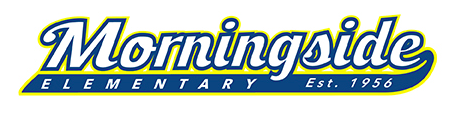 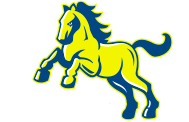 Morningside Elementarykmsosa@graniteschools.org http://mssosanewsletter.weebly.com/  OUR SCHEDULE FOR 03/16/2020-03/17/2020Math: Standard 4.MD.1Know relative sizes of measurement units within each system of units (standard and metric), including kilometers, meters, and centimeters; liters and milliliters; kilograms and grams; pounds and ounces; hours, minutes, and seconds. Within a single system of measurement, express measurements in a larger unit in terms of a smaller unit. Record measurement equivalents in a two-column table. For example, know that one foot is 12 times as long as one inch. Express the length of a four-foot snake as 48 inches. Know that one meter is 100 times as long as one centimeter. Generate a conversion table for feet and inches listing the number pairs (1, 12), (2, 24), (3, 36)…Standard 4.MD.4Make a line plot to display a data set of measurements in fractions of a unit (halves, quarters, and eighths). Solve problems involving addition and subtraction with like denominators of fractions by using information presented in line plots. For example, use a line plot to find and interpret the difference in length between the longest and shortest pencils in a classroom.ELA: Reading: Literature Standard 9Compare and contrast the treatment of similar themes and topics (e.g., opposition of good and evil) and patterns of events (e.g., the quest) in stories, myths, and traditional literature from different cultures.Writing: Writing standard 1: We will be finishing up and fine tuning out essay on “Should there be more recess” Science: We are learning about fossils for a few more weeks and then we will begin ecosystemsSocial studies: We will be learning about Spanish Explorers and fur traders Spelling: Short week: no spelling. We are changing our spelling format for 3rd and 4th quarter. We will be focusing more on the meaning of root words. We will still be doing spelling city to practice new spelling and vocabulary words. Specials schedule: Monday: P.E. 3:00-3:45 Tuesday: Art 2:30-3:15Thursday: Library 2:30-3:00  Thursday: Dance 10:00-10:45 March NewsletterDear parents or guardians,Happy March! Thank you to parents who volunteered at Marketplace! It was such a success End of the quarter is March 19th all late work is due Tuesday march 17th Our classroom rules: Be respectfulBe responsibleBe safeBe kind